Seizmik VersaFold Windshields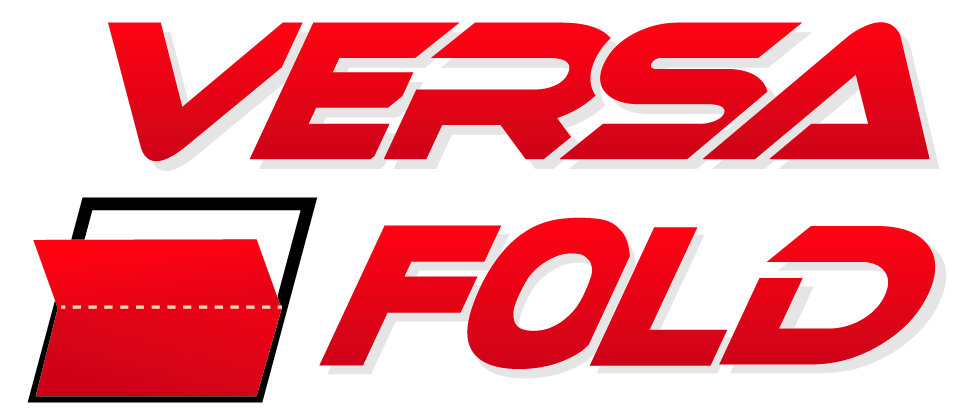 Fitments:Uncoated PolycarbonateHard Coated Polycarbonate (2-sided).220 thick material - see vehicle specific model for material choicesThe only fully sealed folding windshield available for Polaris Ranger Pro Fit Series Roll CagesThe best and only folding windshield design with a full perimeter seal design (No-Gap between windshield and roof) – Seals as good as any full windshieldAutomotive grade high deflection bulb gasket around entire windshield perimeter insures best in class tight weatherproof sealTop folds against the bottom, nothing contacts the hoodQuickly release/secure upper windshield section with simple twist of 2 composite levers – no tools requiredTop windshield held in folded position securely and easily with 2 heavy duty captive rubber plugsMechanically attached UV protected transparent hinge is durable and replaceableWorks with Polaris OEM Roof & Doors Works with SEIZMIK Pre-Runner Light Bar System, Mirror Kits, Doors & Hood Rack*Trailerable to 65mph when ‘folded down’* Hood Rack needs to be unlatched and tilted forward to allow upper windshield to fold down, then replaced once upper windshield is secure.PolycarbonateIncredible shatter resistance - more than 200 times than glass.  Very soft and flexible, so it scratches easier than acrylic.  Cannot be polished or buffed, it will get cloudy.  88% Light transmission.  Very stable in temperatures up to 260 degrees.  Also commonly used in glasses, visors, bullet proof glass, Mac computers.Hard Coated PolycarbonateAll the benefits of regular polycarbonate, but the hard coating makes it incredibly scratch resistant.  Its pointless to coat only one side of a UTV windshield since both sides get so dirty, be wary if the hard coating doesn't specify that its on both sides.  90% light transmission.  More than 2x the cost of acrylic.  Also commonly used in race car windshieldsPart NumberFitment24001Polaris Full Size Rangers with Pro-Fit Roll Cage: 2015 & 2013-14 900 XP24003Polaris Mid Size Rangers with Pro-Fit Roll Cage: 2015Part NumberFitment25001Polaris Full Size Rangers with Pro-Fit Roll Cage: 2015 & 2013-14 900 XP25003Polaris Mid Size Rangers with Pro-Fit Roll Cage: 2015